Publicado en Madrid el 01/12/2021 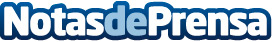 Papá Noel y los Reyes Magos vendrán cargados de perfumes, sostiene EsenzziaLas figuras más representativas de los regalos de Navidad tendrán una gran proporción de fragancias entre su cargamento de sorpresas para quienes se hayan portado bien a lo largo del año, según señala Esenzzia, cuyos profesionales se están preparando para el repunte de demanda tan común en estas fechas tan señaladasDatos de contacto:Esenzzia 918 82 11 88Nota de prensa publicada en: https://www.notasdeprensa.es/papa-noel-y-los-reyes-magos-vendran-cargados Categorias: Nacional Moda Consumo Belleza http://www.notasdeprensa.es